○鳥獣被害防止電気柵普及促進補助金交付要綱平成27年３月16日信濃町告示第17号改正平成28年４月１日告示第52号平成31年３月22日告示第26号鳥獣被害防止電気柵普及促進補助金交付要綱鳥獣被害防止電気柵普及促進補助金交付要綱（平成17年信濃町告示第29号）の全部を次のように改正する。（目的）第１条　この要綱は、農作物の鳥獣被害を防止するために、農業者が設置した電気柵の購入に要する経費に対し、予算の範囲内で補助金を交付することに関し、信濃町補助金交付規則（昭和48年信濃町規則第８号。以下「規則」という。）に定めのあるもののほか、必要な事項を定める。（用語の意義）第２条　この要綱において「農業者」とは、農地を所有し又は借り受け、農業を営む個人又は農地法（昭和27年７月15日法律第229号）第２条第３項に規定する農地所有適格法人をいう。（交付対象者）第３条　補助金の交付の対象となる者は、町内に居住し、又は事業所を有する農業者とする。（補助金の対象経費）第４条　補助金の対象となる経費の額（以下「補助対象経費」という。）は、購入に係る電気柵本体価格（税抜）とする。ただし、他の補助事業を受けて設置する場合は対象としない。（補助金の額）第５条　補助金の額は、補助対象経費の３分の２の額とし、算出額の1,000円未満の額は切り捨てる。２　補助金の限度額は５万円とする。（補助金交付申請）第６条　補助金の交付を受けようとする者は、鳥獣被害防止電気柵普及促進補助金交付申請書（様式第１号。以下「申請書」という。）を町長に提出するものとする。２　交付申請は、農業者１世帯又は１法人当たり当該年度に１回を限度とする。（交付決定）第７条　町長は、前条の規定により申請書の提出があったときは、その内容を審査のうえ、規則第６条の規定に基づき交付の決定を行うものとする。（補助金の請求）第８条　補助金の交付を請求しようとする者は、鳥獣被害防止電気柵普及促進補助金交付請求書（様式第２号）を町長に提出するものとする。（補則）第９条　この要綱に定めのあるもののほか必要な事項は、町長が別に定める。附　則この要綱は、平成27年４月１日から施行する。附　則（平成28年４月１日告示第52号）この要綱は、平成28年４月１日から施行する。附　則（平成31年３月22日告示第26号）この要綱は、平成31年４月１日から施行する。様式第１号（第６条関係）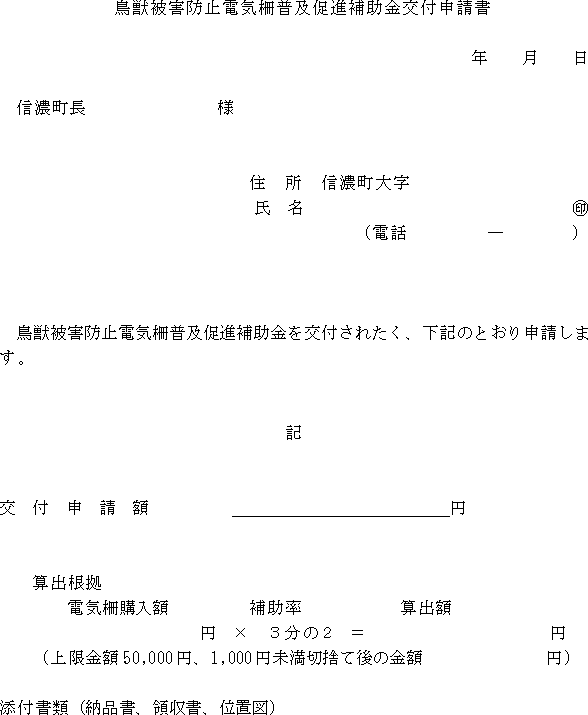 様式第２号（第８条関係）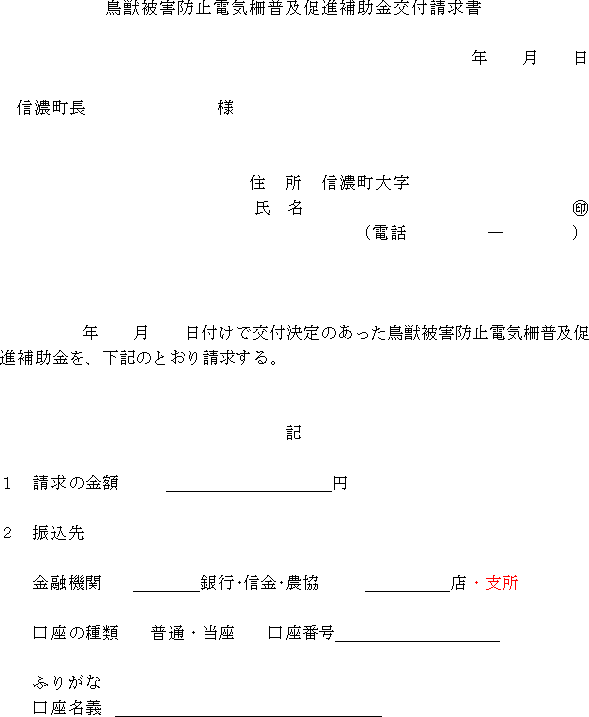 